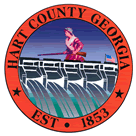 Hart  of CommissionersCalled MeetingHart County Administrative and Emergency Services Building Tuesday September 19, 20175:30 PM Tax Resolution Tax Year 2017SPLOST V Resolution Ballot Other Items as Time AllowsChairman Joey Dorsey presided with Commissioners Frankie Teasley, Marshall Sayer and Ricky Carter in attendance. Commissioner R C Oglesby was absent. Chairman Dorsey called the meeting to order. Commissioner Carter moved to approve the meeting agenda. Commissioner Teasley provided a second to the motion. The motion carried 4-0. Tax Resolution Tax Year 2017Commissioner Sayer moved to adopt the tax resolution tax year 2017. Commissioner Teasley provided a second to the motion. The motion carried 4-0. SPLOST V Resolution Ballot Commissioner Sayer moved to adopt the SPLOST V Resolution utilizing exhibit A for the question on the ballot and review by Chairman Dorsey and County Administrator Terrell Partain. Commissioner Teasley provided a second to the motion. The motion carried 4-0. Adjournment Commissioner Sayer moved to adjourn the meeting. Chairman Dorsey provided a second to the motion. The motion carried 4-0. --------------------------------------------------------	---------------------------------------------Joey Dorsey, Chairman				Lawana Kahn, County Clerk